Table of ContentsLateral Policies……………………. Pg. 2Orientation……………………………Pg. 5Course Prep……………..…………..Pg. 9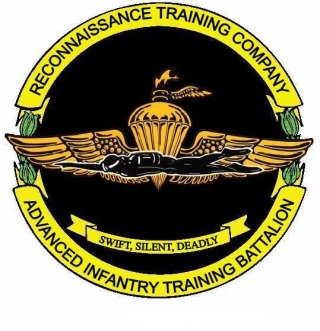 0321- RECONNAISSANCE MAN LATERAL MOVE POLICY AND PROCEDURES AND PREREQUISITES THAT APPLY TO ALL POTENTIAL CANDIDATESMARINES THAT MEET THE FOLLOWING REQUIREMENTS WILL BE FOUND QUALIFIED TO ATTEND THE BASIC RECONNAISSANCE COURSE (BRC), SCHOOL OF INFANTRY WEST (SOI-W), RECONNAISSANCE TRAINING COMPANY, CAMP PENDLETON, CALIFORNIA.  IF APPROVED BY CMC (MMEA) TO CONDUCT A LATERAL MOVE AND UPON GRADUATION OF BRC, THE PRIMARY MILITARY OCCUPATIONAL SPECIALTY (MOS) OF 0321 RECONNAISSANCE MARINE WILL BE AWARDED.  CMC (MMEA) CONTINUES TO SEEK MARINES FOR LATMOVE TO PMOS 0321, RECONNAISSANCE MARINE.  MARINE CORPS END STRENGTH INCREASES REQUIRE ADDITIONAL 0321 RECONNAISSANCE MARINES TO MEET OUR CORPS' GROUND RECONNAISSANCE REQUIREMENTS.  TO ADDRESS FUTURE SHORTFALLS, CMC (MMEA) IS ENCOURAGING ALL INTERESTED AND QUALIFIED MARINES TO REQUEST A LATERAL MOVE INTO PMOS 0321, RECONNAISSANCE MARINE.
2.  PROCESS:
    A. ENLISTED MARINES IN ANY MOS, IN THE GRADES OF E1 TO E4, AS WELL AS E5 WITH LESS THAN 2 YEARS TIME IN GRADE, CAN APPLY FOR A LATERAL MOVE TO MOS 0321.  AT THIS TIME THE 0321 MOS IS CLOSED TO LATERAL MOVES FOR SSGT AND ABOVE.  FIRST TERM MARINES WITH UP TO 3 YEARS OF REMAINING OBLIGATED SERVICE MUST SUBMIT LATERAL MOVE REQUESTS TO CMC (MMEA-6) THROUGH THEIR CAREER RETENTION SPECIALIST (CRS).  CAREER MARINES IN THE PAY GRADES OF E4-E5 WITH 3 THROUGH 8 YEARS OF SERVICE WHO DESIRE TO LATMOVE MUST ALSO SUBMIT A REQUEST THROUGH THEIR CRS.  FIRST TERM MARINES WHO LATMOVE ARE ONLY ENTITLED TO A SELECTIVE REENLISTMENT BONUS (SRB) IF THEY ARE REQUIRED TO REENLIST TO GAIN OBLIGATED SERVICE IN CONJUNCTION WITH A LATMOVE. SRB PAYMENTS WILL BE MADE UPON SUCCESSFUL COMPLETION OF THE SOI-W, BASIC RECONNAISSANCE COURSE.  CAREER MARINES DO NOT RATE A SRB FOR LATMOVE.  MARINES THAT FAIL TO COMPLETE TRAINING WILL BE RECLASSIFIED/REASSIGNED ACCORDING TO THE NEEDS OF THE MARINE CORPS.
    B.  MARINES APPROVED FOR A LATERAL MOVE MUST HAVE AT LEAST 24 MONTHS OBLIGATED SERVICE UPON GRADUATION FROM THE BASIC RECONNAISSANCE COURSE.
    C.  MARINES STABILIZED FOR DEPLOYMENT WILL NOT BE ASSIGNED A SCHOOL SEAT UNTIL AFTER THEY RETURN FROM DEPLOYMENT.
    D.  MARINES APPROVED FOR LATERAL MOVE FROM OCCUPATIONAL FIELDS OTHER THAN INFANTRY (03XX) WILL BE REQUIRED TO FIRST GRADUATE THE (0300) BASIC INFANTRYMAN COURSE (CID M10HDG2 OR M03HDG4) FOLLOWED BY THE (0311) INFANTRY RIFLEMAN COURSE (CID M100312 OR M030314). COMMANDERS MAY SUBMIT A REQUEST TO DC M&RA (MMEA-6/RAP) VIA DC PP&O (POG-26) TO WAIVE THIS REQUIREMENT ON A CASE-BY-CASE BASIS.
3.  ELIGIBILITY PREREQUISITES:
    A.  MALE.
    B.  U.S. CITIZEN.
    C.  GT SCORE OF 105 OR HIGHER (NOT WAIVERABLE).
    D.  WATER SURVIVAL INTERMEDIATE (WSI) SWIM QUALIFICATION OR HIGHER.
    E.  SCORE 225 OR HIGHER ON THE PFT.
    F.  NORMAL COLOR VISION.  IF MARINE CANNOT PASS PIP OR FALANT TEST FOR COLOR VISION HE MUST BE ABLE TO IDENTIFY VIVID RED AND/OR VIVID GREEN AS PROJECTED BY THE OPHTHALMOLOGICAL PROJECTOR OR STEREOSCOPE VISION TESTING (SVT).
    G.  VISUAL ACUITY.  CORRECTED VISION MUST BE CORRECTABLE TO 20/20 IN ONE EYE AND 20/100 IN THE OTHER EYE WITHIN 8 DIOPTERS OF PLUS OR MINUS REFRACTIVE ERROR. PERSONNEL WHO DO NOT MEET THE VISUAL ACUITY STANDARDS BUT WHO HAVE A COMPLETED FAVORABLE REFRACTIVE SURGERY CONSULT CONDUCTED BY A DEPARTMENT OF DEFENSE OPTOMETRIST WILL BE CONSIDERED ON A CASE-BY-CASE BASIS.
    H.  SECURITY CLEARANCE. MUST BE ELIGIBLE FOR A SECRET CLEARANCE.
    I.  LETTER FROM COMMAND SECURITY MANAGER IS REQUIRED WITH SUBMISSION OF LATMOVE REQUEST.
    J.  RESPIRATORY HEALTH.  MUST BE FREE OF ALL UPPER RESPIRATORY PROBLEMS AND EAR, NOSE, AND SKIN DISORDERS WHICH MIGHT PRECLUDE A MARINE FROM PARTICIPATING IN PROLONGED TRAINING IN SALT WATER.
    K.  MUSCULOSKELETAL HEALTH.  MUST BE FREE FROM INJURIES TO THE ANKLES, KNEES, BACK, AND SHOULDERS WHICH MIGHT PRECLUDE PARTICIPATING IN FIELD TRAINING AND NORMAL PHYSICAL FITNESS TRAINING. 
    L.  MARINE MUST BE MEDICALLY AND PHYSICALLY QUALIFIED TO PARTICIPATE IN ARDUOUS PHYSICAL ACTIVITIES AND TRAINING.
    M.  MARINES WHO DO NOT MEET MARINE CORPS BODY COMPOSITION STANDARDS WILL NOT BE CONSIDERED FOR LATERAL MOVE INTO MOS 0321.
4.  MARINES ARE NO LONGER REQUIRED TO PASS A RECONNAISSANCE SCREENING CONDUCTED BY A RECONNAISSANCE UNIT.  HOWEVER, PRIOR TO GRADUATION FROM THE BASIC RECONNAISSANCE COURSE, MARINES WILL BE REQUIRED TO ACHIEVE A FIRST CLASS PFT AND TO SUCCESSFULLY COMPLETE ALL RECONNAISSANCE MARINE COMBAT WATER SURVIVAL TRAINING STANDARDS.
5.  MARINES NOT MEETING THE PREREQUISITE GT OF 105 ARE ENCOURAGED TO RETAKE THE ASVAB TO INCREASE THEIR GT SCORE.  6.  LATERAL MOVE REQUESTS SHOULD BE SUBMITTED VIA THE UNIT CAREER RETENTION SPECIALIST.  CRS'S ARE DIRECTED TO SUBMIT LATERAL MOVE RELMS VIA TOTAL FORCE RETENTION SYSTEM (TFRS).  THE DOCUMENTS LISTED BELOW WILL BE ATTACHED TO THE REENLISTMENT LATERAL MOVE PACKAGE (RELM) IN ADOBE PDF FORMAT.
    A.  SCREEN CAPTURES FROM MARINE CORPS TOTAL FORCE SYSTEM (MCTFS) OF THE FOLLOWING PAGES: D113, D119, D902, D904.
    B.  SRB PAGES: PAGE 11, PAGE 12, ANY UPBS. 
    C.  MEDICAL RECORDS: DD 2807, DD 2808, SF 600S THAT PERTAIN TO ANY MEDICAL CONDITIONS THAT MAY BE DISQUALIFYING AS OUTLINED BY THE FOLLOWING REFERENCES: MANMED P-117, MANUAL OF THE MEDICAL DEPARTMENT AND AR 40-501, STANDARDS OF MEDICAL FITNESS.
7.  APPLICANTS' RECORDS WILL BE REVIEWED AT CMC (MMEA) AND FINAL APPROVAL/DISAPPROVAL WILL BE PROVIDED BY SEPARATE CORRESPONDENCE. IF ACCEPTED, CMC (MMEA) WILL ASSIGN EACH APPROVED MARINE A CLASS SEAT AT THE NEXT AVAILABLE BRC COURSE AND IF APPLICABLE, THE BASIC INFANTRYMAN COURSE AND THE INFANTRY RIFLEMAN COURSE.  MARINES IN THE SAME GEOLOCATION AS SOI WEST WILL RECEIVE TAD NO COST ORDERS TO ATTEND TRAINING.  MARINES FROM OTHER AREAS WILL RECEIVE FUNDED ORDERS.  UPON GRADUATION OF BRC, MARINES WILL BE ASSIGNED TO A RECONNAISSANCE UNIT PER THE NEEDS OF THE MARINE CORPS.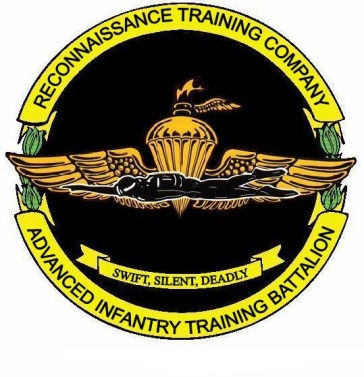 ORIENTATION, GUIDANCE, & DIRECTIONS 
ORIENTATION:THE SCHOOL OF INFANTRY (WEST) IS LOCATED ABOARD MARINE CORPS BASE CAMP PENDLETON, CALIFORNIA- 52 AREA. IT IS APPROXIMATELY 60 MILES NORTH OF SAN DIEGO, AND 72 MILES SOUTH OF LOS ANGELES. 
    FLYING INTO SAN DIEGO:IF YOU ARE FLYING INTO SAN DIEGO AIRPORT, GO TO THE WEST TERMINAL AND CHECK INTO THE UNITED SERVICEMAN'S ORGANIZATION (USO). THE USO IS THE BEST PLACE TO RELAX, LINK UP WITH YOUR BUDDIES, AND BUY A FEW MISSING UNIFORM ITEMS.  CLOUD 9 SHUTTLE IS THE OFFICIAL TRANSPORTATION SERVICE FROM SAN DIEGO AIRPORT. THEY DEPART FROM THE USO AT VARIOUS TIMES (USUALLY BETWEEN 0900 AND 2230 DAILY). THIS SERVICE WILL COST YOU APPROXIMATELY $17.00 (DEPENDING ON THE NUMBERS OF MARINES AND SAILORS THAT ARE GOING TO THE 52 AREA FOR A COURSE).  TAXIS ARE AN OPTION, BUT NOT RECOMMENDED. YOU CAN EXPECT TO PAY BETWEEN $65.00 AND $175.00 IF YOU USE A TAXI.FLYING INTO LAX: IF YOU ARE ARRIVING AT LOS ANGELES INTERNATIONAL AIRPORT, GO TO THE USO OFFICE LOCATED ON THE FIRST FLOOR OF THE MAIN TERMINAL. THEIR HOURS ARE 0900 TO 1900. THEY WILL BE ABLE TO ASSIST YOU IN FINDING ADEQUATE TRANSPORTATION TO SOI.
DRIVING: IF YOUR PARENTS OR RELATIVES WILL BE DRIVING YOU TO SOI, ON I-5 NORTH OR I-5 SOUTH, TAKE THE BASILONE ROAD EXIT. IT IS LOCATED APPROXIMATELY 17 MILES NORTH OF THE CITY OF OCEANSIDE, AND JUST SOUTH OF THE CITY OF SAN CLEMENTE, WHICH IS LOCATED TO THE NORTH OF CAMP PENDLETON. 

WHEN TO REPORT IN:
YOU NEED TO ENSURE THAT YOU REPORT BY THE DATE DESIGNATED ON YOUR ORDERS. LOOK AT THE SIGNED RECEIVING ENDORSEMENT ON THE BOTTOM FRONT PAGE OF YOUR ORDERS. THAT IS THE DATE AND TIME THAT YOU MUST REPORT BY. IF FOR SOME REASON YOU MUST ARRIVE EARLIER THAN THAT DATE, REPORT IN TO SOI. DO NOT GET A HOTEL.IN CASE OF LOST TICKET/MONEY: SHOULD YOU LOSE YOUR TICKET OR MONEY AND ARE UNABLE TO REPLACE THEM, REPORT TO THE NEAREST MARINE CORPS ACTIVITY (RECRUITING STATION, RESERVE UNIT, ETC.), IDENTIFY YOURSELF AND REQUEST THAT TRANSPORTATION BE FURNISHED FOR YOU. THE COST OF YOUR RETURN TRANSPORTATION AND MEALS WILL BE DEDUCTED FROM YOUR FUTURE PAY.
DELAYED TRANSPORTATION: IF YOUR TRAIN, BUS, OR PLANE IS DELAYED AND YOU WILL BE UNABLE TO REPORT IN ON TIME, CALL THE SCHOOL OF INFANTRY STUDENT ADMIN AT (760)725-7833 DURING NORMAL WORKING HOURS. (0700 - 1630 M - F PST)  AFTER HOURS YOU SHOULD CONTACT THE 52 AREA OFFICER OF THE DAY AT (760)725-7480.  THE RECON TRAINING COMPANY DUTY CAN BE CONTACTED AT (760)763-7181/7182 24 HOURS A DAY, 7 DAYS A WEEK (UNLESS AUTHORIZED EXTENDED HOLIDAY LIBERTY).LIVING CONDITIONS: YOU ARE NOT AUTHORIZED TO MOVE YOUR DEPENDENTS OR HAVE A PRIVATE VEHICLE WITH YOU. YOU MUST WAIT UNTIL YOU GET ESTABLISHED AT YOUR FIRST PERMANENT DUTY STATION (A SCHOOL OR TEMPORARY DUTY UNDER INSTRUCTION, IS NOT A PERMANENT DUTY STATION).  WHILE A STUDENT AT ITB OR MCTB, YOU WILL BE LIVING IN OPEN SQUAD BAYS.  WHILE A STUDENT AT RTC, YOU WILL BE LIVING IN A BARRACKS WITH INDIVIDUAL ROOMS (YOU AND A ROOMMATE).  YOU SHOULD WAIT UNTIL YOU ARRIVE AT YOUR FIRST DUTY STATION BEFORE BRINGING LARGE BULKY ITEMS TO STORE DUE TO THE LACK OF SECURE SPACE.  STUDENTS SHOULD ALSO AVOID BRINGING EXPENSIVE ITEMS (CD PLAYERS, CAMERAS, ETC.).  YOUR ENTIRE ISSUE OF UNIFORMS AND GEAR THAT YOU RECEIVED AT THE RECRUIT DEPOT IS ALL THAT IS REQUIRED.  IT IS RECOMMENDED THAT YOU BRING 3 SETS OF APPROPRIATE CIVILIAN CLOTHES TO WEAR ON LIBERTY.  YOUR CIVILIAN CLOTHES SHOULD RESEMBLE YOUR SERVICE CHARLIE UNIFORM (COLLARD SHIRT, SLACKS AND/OR SERVICEABLE JEANS).SOI MAILING ADDRESS:SINCE MOST OF YOUR TRAINING WILL BE CONDUCTED IN THE FIELD, MAIL WILL BE DELIVERED AS OFTEN AS POSSIBLE.  LARGE PACKAGES WHICH REQUIRE YOUR SIGNATURE ARE STRONGLY DISCOURAGED.  WHILE AT RTC, YOUR ADDRESS WILL BE:RECON TRAINING COMPANY / SOI(W)RANK, LAST NAME, FIRST NAME, MI
RTC, CLASS ______, _____PLATOON
AIT BN.
PSC BOX 555081
CAMP PENDLETON, CA 92055-5081SHOULD YOU HAVE A QUESTION OR NEED ASSISTANCE, ASK.  YOUR CHAIN-OF-COMMAND IS AN IMPORTANT MEANS OF HANDLING PROBLEMS AND MAINTAINING ACCOUNTABILITY.  UNTIL YOU CHECK-IN, THE SCHOOL OF INFANTRY STUDENT ADMINISTRATION OFFICER IS YOUR POINT OF CONTACT.  THE PHONE NUMBERS ARE: (760) 725-7833/7972. DURING NON-WORKING HOURS 1700-0700 (PST) AND ALL DAY ON WEEKENDS AND HOLIDAYS, CALL THE 52 AREA OFFICER OF THE DAY AT: (760) 725-7480.  THE RECON TRAINING COMPANY DUTY CAN BE CONTACTED AT (760)468-0536 24 HOURS A DAY, 7 DAYS A WEEK (UNLESS DURING AUTHORIZED EXTENDED HOLIDAY LIBERTY).MAP / DIRECTIONS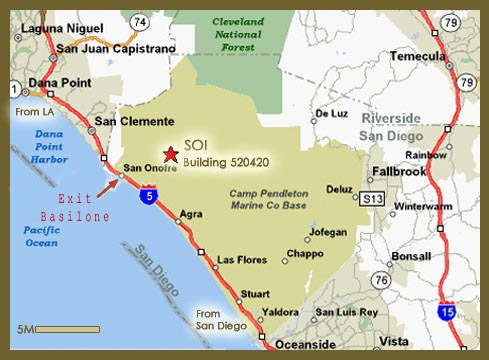 TRAVELING NORTH FROM SAN DIEGO AIRPORT TAKE I-5 NORTH FOR APPROXIMATELY 60 MILES.  REMAIN ON I-5 NORTH THROUGH OCEANSIDE, PARALLELING THE BEACH AND CAMP PENDLETON. PASS THROUGH THE US IMMIGRATIONS BORDER CHECK POINT AND BY THE SAN ONOFRE NUCLEAR GROUP POWER PLANT (2 LARGE DOMES ON THE WEST SIDE OF I-5).  EXIT AT BASILONE ROAD, AND TAKE A RIGHT.  THE BASILONE GATE ENTRANCE IS A FEW HUNDRED YARDS FROM THE HIGHWAY EXIT.  ONCE THROUGH THE GATE, REMAIN ON BASILONE RD FOR 4.5 MILES UNTIL YOU PASS A FIRESTATION ON YOUR RIGHT HAND SIDE.  YOU WILL PASS A CAR WASH AND THEN APPROXIMATELY 500 YARDS PAST THAT CAR WASH WILL BE A BARRACKS ON YOUR RIGHT HAND SIDE.  THAT IS THE RTC BARRACKS.  ACROSS THE STREET FROM THOSE BARRACKS IS RTC’S COMPANY HEADQUARTERS. 

TRAVELING SOUTH FROM LOS ANGELES AIRPORT TAKE I-5 SOUTH FOR APPROXIMATELY 72 MILES.  THE CITY OF SAN CLEMENTE IS DIRECTLY NORTH OF CAMP PENDLETON AND THE BASILONE ROAD / SAN ONOFRE STATE BEACH EXIT IS JUST SOUTH OF SAN CLEMENTE.  EXIT AT BASILONE ROAD, AND TAKE A LEFT.  ONCE THROUGH THE GATE, REMAIN ON BASILONE RD FOR 4.5 MILES UNTIL YOU PASS A FIRESTATION ON YOUR RIGHT HAND SIDE.  YOU WILL PASS A CAR WASH AND THEN APPROXIMATELY 500 YARDS PAST THAT CAR WASH WILL BE A BARRACKS ON YOUR RIGHT HAND SIDE.  THAT IS THE RTC BARRACKS.  ACROSS THE STREET FROM THOSE BARRACKS IS RTC’S COMPANY HEADQUARTERS. 
Recon is looking for a few of the finest! Do you have what it takes? MARINE RECON Reconnaissance units are the commander’s eyes and ears on the battlefield. They are task organized as a highly trained six man team capable of conducting specific missions behind enemy lines. Employed as part of the Marine Air- Ground Task Force, reconnaissance teams provide timely information to the supported commander to shape and influence the battlefield. The varying types of missions a Reconnaissance team conduct depends on how deep in the battle space they are operating. Division Reconnaissance units support the close and distant battlespace, while Force Reconnaissance units conduct deep reconnaissance in support of a landing force. Common missions include, but are not limited to: Plan, coordinate, and conduct amphibious-ground reconnaissance and surveillance to observe, identify, and report enemy activity, and collect other information of military significance. Conduct specialized surveying to include: underwater reconnaissance and/or demolitions, beach permeability and topography, routes, bridges, structures, urban/rural areas, helicopter landing zones (LZ), parachute drop zones (DZ), aircraft forward operating sites, and mechanized reconnaissance missions. When properly task organized with other forces, equipment or personnel, assist in specialized engineer, radio, and other special reconnaissance missions. Infiltrate mission areas by necessary means to include: surface, subsurface and airborne operations. Conduct Initial Terminal Guidance (ITG) for helicopters, landing craft, parachutists, air-delivery, and re-supply. Designate and engage selected targets with organic weapons and force fires to support battlespace shaping. This includes designation and terminal guidance of precision-guided munitions. Conduct post-strike reconnaissance to determine and report battle damage assessment on a specified target or area. Conduct limited scale raids and ambushes. RECONNAISSANCE CREED Realizing it is my choice and my choice alone to be a Reconnaissance Marine, I accept all challenges involved with this profession. Forever shall I strive to maintain the tremendous reputation of those who went before me. Exceeding beyond the limitations set down by others shall be my goal, sacrificing personal comforts and dedicating myself to the completion of the Reconnaissance mission shall be my life. Physical fitness, mental attitude, and high ethics – The title of Recon Marine is my honor. Conquering all obstacles, both large and small, I shall never quit. To quit, to surrender, to give up is to fail. To be a Reconnaissance Marine is to surpass failure: to overcome, to adapt and to do whatever it takes to complete the mission. On the battlefield, as in all areas of life, I shall stand tall above the competition. Through professional pride, integrity, and teamwork, I shall be the example for all Marines to emulate. Never shall I forget the principles I accepted to become a Reconnaissance Marine. Honor, Perseverance, Spirit and Heart. A Recon Marine can speak without saying a word and achieve what other can only imagine. DISCLAIMER: This program is tailored for a physically fit individual who is preparing to attend the Basic Reconnaissance Course. One should consult a physician before beginning any strenuous exercise program, such as the one described here, or any diet modification, especially if there is a history of heart disease, high blood pressure, diabetes, or any other adverse medical conditions. The United States Government and any service member or civilian employed by the United States Government disclaims any liability, personal or professional, resulting from the misapplication of any training procedure, technique, or guidance described in this guide WHERE IT ALL BEGINS: Basic Reconnaissance Course (BRC) BRC is a 12-week course designed to train Marines in the tactics, techniques, and procedures of amphibious reconnaissance operations, and to qualify Marines for duty as a Reconnaissance Man (Military Occupational Specialty 0321). BRC is a high-risk course which imparts the knowledge and skills needed to effectively perform duties within a reconnaissance team. BRC is a combination of lectures, demonstrations, and practical application which emphasizes individual and team land navigation, water survival, supporting arms, surveillance, patrolling, communications, amphibious operations and combat conditioning. Upon successful completion of this course, the students are qualified for duties as a reconnaissance man capable of performing tasks associated with a world-wide deployable Reconnaissance Team. Course Overview The Basic Reconnaissance Course is broken down in three distinct phases. -Phase I: Primary focus, Reconnaissance individual and special skills. -Phase II: Primary focus, individual and team open-ocean amphibious skills. -Phase III: Primary focus, team communications and patrolling skills. Physical Preparation This document is designed to assist prospective students in attaining the appropriate level of physical fitness to be successful at BRC. Marines and Sailors attending BRC will perform physical tasks involving obstacles, swimming while wearing utilities with boots, open-ocean swimming with fins in full combat equipment, and travelling long distances cross country while carrying a rucksack weighing as much as 85 pounds. Total body strength and physical endurance is mission critical to ensure success at BRC. The Plan This is a 10-week program. The Preparation Guide Execution Matrix spells out exactly what tasks will be required for completion each day. This program will require you to train for five days a week with two days of rest. You will be training some muscle groups hard on one day and concentrate on another muscle group or skill the following day to avoid over training injuries. The program starts out slow with less demanding tasks, then ramps up over the 10 weeks to the level required of a BRC student. You should always have a buddy help you train and continue to push one another, but take your time and do not be discouraged if you do not see immediate gains in strength and/or endurance. Habits -Establish Smart Fitness Habits of Action: before and after each workout, 10-15 minutes should be devoted to stretching exercises. -Maintain a well balanced diet and increase your water intake while conducting your daily routines. -Do not allow inclement weather to interrupt your training if you can help it. -Your workouts should be conducted in a progressive manner to avoid injuries. -Overtraining or exceeding the progressive training plan will not allow proper bone growth and connective tissue conditioning. Progressive training will also ensure gains in physical strength and endurance are maintained and not easily lost. Getting Started Before starting any strenuous exercise program it is imperative that your body is prepared to handle the demands of the program. In order to do this you must first understand the benefits to a proper warm up/cool down and how to properly stretch your body. An appropriate warm-up/stretching can improve performance and decrease the risk of injury during exercise events. Other benefits include: 1. Increased metabolic rate. 2. Higher rate of oxygen exchange between blood and muscles. 3. More oxygen released within muscles. 4. Potentially help to prevent ischemia (lack of oxygen) to the heart muscle, which may occur with sudden strenuous exertion. 5. Faster nerve impulse transmission (body’s communication). 6. Gradual redistribution of blood flow to working muscles. 7. Decreased muscle-relaxation time following contraction. 8. Improve muscle performance; increased speed and force of muscle contraction. 9. Increased muscle elasticity. 10. Increased flexibility of tendons and ligaments. 11. Gradual increase in energy production, which limits lactic-acid buildup (i.e., muscle soreness). 12. INJURY PREVENTION: Warm up increases the extensibility of connective tissue; it improves joint range of motion. For more information on how to properly warm up/stretch please visit the following websites: Movement Prep: http://www.ronjones.org/Handouts/MovementPrep.pdf Dynamic Range of Motion: http://www.cathletics.com/exercises/exercise.php?exerciseID=159 BASIC NUTRITION Nutrition is the food you eat and how the body uses it. Food is made up of different nutrients needed for growth and health. Each nutrient has a specific use by the body. There are six basic nutrients: Three of these nutrients provide energy: carbohydrates, fats, and protein. Vitamins and minerals are needed, but in a small amount; they provide no energy. Water makes up over half of the human body. It is available from most solid foods as well as from beverages. If a variety of foods are eaten, the nutrients required will be consumed. NO SINGLE FOOD OR FOOD GROUP CAN PROVIDE ALL THE ESSENTIAL NUTRIENTS IN THE PROPORTIONS NEEDED. Everyone needs the same nutrients, but in varying amounts. The quantity of each nutrient required is influenced by age, sex, size, activity, and state of health. 1. Eat a Variety of Foods. To ensure an adequate diet is served, include daily selections of fruits, vegetables, whole-grain and enriched breads, cereals, and other products made from grains, milk, cheese and yogurt, meats, poultry, fish, and eggs. 2. Maintain Desirable Weight. To lose weight, eat a variety of foods that are low in calories and high in nutrients, consume less fat, sugar, and alcohol, and increase your physical activity. 3. Avoid Too Much Fat, Saturated Fat and Cholesterol. High blood cholesterol is a dietary risk factor. Eating extra saturated fat, excess calories, and high levels of cholesterol will increase blood cholesterol in many people. Of these, saturated fat has the greatest influence. To avoid too much fat, saturated fat and cholesterol, choose lean meat, fish, poultry, dry beans, and peas as protein sources; use low-fat milk and milk products. 4. Eat Foods With Adequate Starch and Fiber. Complex carbohydrate foods such as legumes, whole grain breads and cereals, fruits, and vegetables contain many essential nutrients. Consumption of complex carbohydrates also increases dietary fiber. When fat intake is reduced, calorie deficits can be made up by carbohydrates. Carbohydrates contain less than half the number of calories per ounce that fats do. 5 5. Avoid Too Much Sugar. Stay away from Fast Food. The major health hazard from eating too much sugar is tooth decay (dental caries). Also excessive intake of refined sugars may replace other foods in your diet that are important sources of essential nutrients. Sugars provide calories, but few other nutrients. 6. Avoid Too Much Sodium. Most Americans consume more sodium than they need. The major hazard of excess sodium is for persons who have high blood pressure. To avoid too much sodium, cook with only small amounts of salt; add little or no salt to food at the table; reduce intake of salty foods such as potato chips, condiments, pickled foods, and cured meats. 7. If You Drink Alcoholic Beverages, Do So In Moderation. Alcoholic beverages are high in calories and low in nutrients. 8. Use the internet or health magazines for healthy eating tips. 9. Stay away from Fast Food and processed food. 10. Read food labels and “nutritional facts” to understand what your putting in your body. BASIC RECONNAISSANCE COURSE PREPARATION WORKOUT GUIDESwimming Events -All swim events are designed to be done in utilities, without boots. -Utilize the breaststroke or the sidestroke only. -While treading water, vary your routine by treading with only your feet, with your hands out of the water, and then with only your arms. -When you start treading water, determine if you can tread for fifteen minutes without stopping; if you cannot, break it up into manageable lengths of time and then gradually lengthen the time as you get better. Running Events -Mondays. The runs on Mondays are designed to be done at a comfortable pace. If you cannot carry on a conversation with your training partner, you're running too fast. -Speed Work Fridays. If you want to run at a fast pace, you need to train at a fast pace at least once a week. Interval training, where you alternate fast running with jogging or walking, is a very effective form of “speed work.” Hiking Events -Work to improve your technique and keep track of your hike times to track progression and improvement. It is imperative that your mind and body are conditioned to complete the ruck hikes. -Select boots that are comfortable and well broken in, but not worn out. Use insoles specifically designed to absorb shock to reduce injuries. -The weight of your body must be kept directly over feet, and the sole of the boot must be placed flat on the ground by taking small steps at a steady pace. -When descending steep slopes, keep your back straight and knees bent to absorb the shock of each step. Do not lock your knees and maintain sure footing. -Practice walking as fast as you can with a ruck on your back. Do not run with a ruck on during training, it may cause injury. -It is recommended that you hike along a road with a training partner and ample water. Strength Training Perform the Physical Training (PT) Card to max effort with no breaks if possible. Add repetitions as you improve and decrease repetitions if necessary in the beginning. Attempt to perform all exercises. As the weeks progress, you will see the workout requires two repetitions of the PT Card. This card is designed to hit the major muscle groups and provide a total body work out.Recommended Gear/Facilities -Military style pack capable of holding 45 pounds. Do not use your water source to count toward 45 pound pack weight. -Water source for use during PT events (bottle, canteen, etc.). -An area where you can run 400m intervals (track, lightly trafficked road or PT field) . -Pull Up Bar. -Running Shorts. -T-Shirt. -1 Set of utilities (for swimming, hiking and PT). -1 pair of running shoes -One pair of USMC regulation combat boots (broken in). - Boot socks (Experiment with different hiking/trekking/backpacking socks; wool socks are highly recommended). -Foot care kit with the following at a minimum: (1) Mole skin. (2) Ample foot powder. (3) Petroleum based ointment (Vaseline, bag balm, skin lube, body glide, etc.). (4) Band aids. -Swim goggles (optional). -Digital watch for keeping time. -Notebook/journal for logging progress. Foot Care -Break in the shoe/boot: Hiking in new boots or running in new shoes will seriously affect your performance and hurt your feet. Preventing blisters really does start with a good fitting shoe/boot. A poor fitting shoe/boot is a recipe for blisters. However, if your hiking boot fits almost fine but causes some hot spots (where the skin gets hot due to the boot rubbing on it) on uphill climbs, a cure for this is to use hiking boot inserts. Hiking Socks: Cotton socks quickly get wet, bunch up and begin to rub against your skin - causing blisters. Hiking socks, such as the Smartwool Hiking Socks are designed with moisture wicking material, drawing moisture away from the foot. Liner Socks: Liner socks are personal preference and may be worn in addition to the hiking sock. Liner socks, which are made of polypropylene, remove perspiration off your foot and transfer it to your hiking sock. Lace the Boots Properly: Make sure your hiking boot is properly laced. A hiking boot that is not laced tight enough can cause your foot to move around quite a bit. On the other hand, don't lace your boots too tight, as this will cause your feet to swell, which becomes very painful. Don't Forget the Moleskin: Blister First Aid Kit. When in doubt, contact your health care provider or an athletic trainer to receive further foot care education. To Find Out More -Visit us on Facebook at our group, “MARINERECON/0321”. You may also email us at BASICRECONCOURSE@GMAIL.COM. -Entry-level/Poolee Recruits: Talk to your local USMC Recruiter about Active and Reserve Entry-Level Reconnaissance Contracts. -Active Duty/LatMover: Talk to your Career Planner or stop by Building 5203152 in the Recon Training Company Area, located at the School of Infantry (West). Requirements (non-inclusive) -Marines refer to MarAdmin 0412/09 or MarAdmin 033/11. -Navy Corpsman refer to MILPERSMAN 1306-983. -1st Class PFT. -Ability to achieve WS-I swim qualification. -GT of 105 or higher. -Vision correctable to 20/20. -No color blindness. -US Citizen with ability to hold a Secret Security Clearance. -No NJP in the last six months. -Solid character with a strong desire to win. SunSunMon Mon Tue Tue Wed Wed Thu Thu Fri Fri Sat Sat WEEK 1 -Stretch (30 min), hydrate -Stretch (30 min), hydrate -2 mi run -2 mi run -swim 300m -15 min tread -swim 300m -15 min tread -3 mi hike w/ 25 lbs, Goal 1:30 hr max -3 mi hike w/ 25 lbs, Goal 1:30 hr max Stretch (30 min), hydrate, recover Stretch (30 min), hydrate, recover -run 4X400m (sprints) -BRC card X1 -run 4X400m (sprints) -BRC card X1 -4 mi hike w/ 25 lbs, Goal 2:00 hr max WEEK 2 -Stretch (30 min), hydrate, recover -Stretch (30 min), hydrate, recover -3 mi run -3 mi run Swim 400m -15 min tread Swim 400m -15 min tread -4 mi hike w/ 25lbs, Goal 1:45 hr max -4 mi hike w/ 25lbs, Goal 1:45 hr max Stretch (30 min), hydrate, recover Stretch (30 min), hydrate, recover -run 4X400m (sprints) -BRC card X1 -run 4X400m (sprints) -BRC card X1 -5 mi hike w/ 25 lbs, Goal 2:00 hr max WEEK 3 Stretch (30 min), hydrate, recover Stretch (30 min), hydrate, recover -4 mi run -BRC card X1 -4 mi run -BRC card X1 Swim 5X100m @ max effort -15 min tread Swim 5X100m @ max effort -15 min tread -4 mi hike w/ 25lbs, Goal 1:30 hr max -4 mi hike w/ 25lbs, Goal 1:30 hr max Stretch (30 min), hydrate, recover Stretch (30 min), hydrate, recover -run 5X400m (sprints) -BRC card X1 -run 5X400m (sprints) -BRC card X1 -5 mi hike w/ 25 lbs, Goal 1:45 hr max WEEK 4 Stretch (30 min), hydrate, recover Stretch (30 min), hydrate, recover -5 mi run -BRC card X1 -5 mi run -BRC card X1 -Swim 500m -15 min tread -Swim 500m -15 min tread -4 mi hike w/ 30 lbs, Goal 1:30 hr max -4 mi hike w/ 30 lbs, Goal 1:30 hr max Stretch (30 min), hydrate, recover Stretch (30 min), hydrate, recover -run 6X400m (sprints) -BRC card X1 -run 6X400m (sprints) -BRC card X1 -5 mi hike w/ 30 lbs, Goal 1:45 hr max WEEK 5 Stretch (30 min), hydrate, recover Stretch (30 min), hydrate, recover -2.5 mi run -BRC card X1 -2.5 mi run -BRC card X1 -Swim 600m -20 min tread -Swim 600m -20 min tread -MAX effort PFT -BRC card X1 -MAX effort PFT -BRC card X1 Stretch (30 min), hydrate, recover Stretch (30 min), hydrate, recover -BRC Card X2 -BRC Card X2 -5 mi hike w/ 30 lbs, Goal 1:45 hr max WEEK 6 Stretch (30 min), hydrate, recover Stretch (30 min), hydrate, recover -6 mi run @ fast pace -BRC card X1 -6 mi run @ fast pace -BRC card X1 -Swim 6 X100m @ max effort -20 min tread -Swim 6 X100m @ max effort -20 min tread -4 mi hike w/ 35 lbs, Goal 1:30 hr max -4 mi hike w/ 35 lbs, Goal 1:30 hr max Stretch (30 min), hydrate, recover Stretch (30 min), hydrate, recover -run 7X400m (sprints) -BRC card X1 -run 7X400m (sprints) -BRC card X1 -5 mi hike w/ 35 lbs, Goal 1:45 hr max WEEK 7 Stretch (30 min), hydrate, recover Stretch (30 min), hydrate, recover -3 mi interval run (mi 1 max, mi 2 jog, mi 3 max) -BRC card X1 -3 mi interval run (mi 1 max, mi 2 jog, mi 3 max) -BRC card X1 -Swim 7 X100m @ max effort -25 min tread -Swim 7 X100m @ max effort -25 min tread 5 mi hike w/ 40 lbs, Goal 1:30 hr max 5 mi hike w/ 40 lbs, Goal 1:30 hr max Stretch (30 min), hydrate, recover Stretch (30 min), hydrate, recover -run 8X400m (sprints) -BRC card X1 -run 8X400m (sprints) -BRC card X1 -6 mi hike w/ 40 lbs, Goal 1:45 hr max WEEK 8 Stretch (30 min), hydrate, recover Stretch (30 min), hydrate, recover -2.5 mi run -BRC card X1 -2.5 mi run -BRC card X1 -Swim 800m -20 min tread -Swim 800m -20 min tread -MAX effort PFT -BRC card X1 -MAX effort PFT -BRC card X1 Stretch (30 min), hydrate, recover Stretch (30 min), hydrate, recover -BRC Card X2 -BRC Card X2 -6 mi hike w/ 40 lbs, Goal 1:45 hr max WEEK 9 Stretch (30 min), hydrate, recover Stretch (30 min), hydrate, recover -6 mi run @ max effort -BRC card X1 -6 mi run @ max effort -BRC card X1 -Swim 9 X100m @ max effort -25 min tread -Swim 9 X100m @ max effort -25 min tread 6 mi hike w/ 40 lbs, Goal 1:45 hr max 6 mi hike w/ 40 lbs, Goal 1:45 hr max Stretch (30 min), hydrate, recover Stretch (30 min), hydrate, recover -run 8X400m (sprints) -BRC card X1 -run 8X400m (sprints) -BRC card X1 -7 mi hike w/ 40 lbs, Goal 2:00 hr max WEEK 10 Stretch (30 min), hydrate, recover Stretch (30 min), hydrate, recover -3 mi interval run (mi 1 max, mi 2 jog, mi 3 max) -BRC card X1 -3 mi interval run (mi 1 max, mi 2 jog, mi 3 max) -BRC card X1 -Swim 1000m @ max effort -30 min tread -Swim 1000m @ max effort -30 min tread -7 mi hike w/ 45 lbs, Goal 2:00 hr max -7 mi hike w/ 45 lbs, Goal 2:00 hr max Stretch (30 min), hydrate, recover Stretch (30 min), hydrate, recover -run 10X400m (sprints) -BRC card X1 -run 10X400m (sprints) -BRC card X1 -8 mi hike w/ 45 lbs, Goal 2:15 hr max 